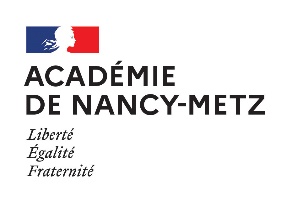 Annexe 9eDans le cas où les entretiens et l’épreuve écrite d’entrée en Section Internationale Britannique ne pourraient pas avoir lieu en 2021 dans le cadre du protocole sanitaire, merci de renseigner le tableau suivant : NOM de l’élève :__________________________________________ Prénom de l’élève :________________________________________Collège :_________________________________________________Classe :_________________________________________________Date : 							Signature et cachet : Moyenne de 4èmeMoyenne de 3èmeMoyenne des 2 ansAnglaisHistoire-GéorgraphieMoyenne générale